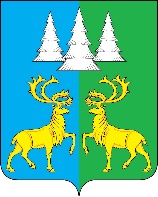 Ханты - Мансийский автономный округ – ЮграСоветский районАДМИНИСТРАЦИЯГОРОДСКОГО ПОСЕЛЕНИЯ КОММУНИСТИЧЕСКИЙПОСТАНОВЛЕНИЕ   «27» декабря 2023 г.                	   	      	                                      № 314О внесении изменений в постановлениеАдминистрации г.п. Коммунистическийот 28.11.2018г. № 286 «О муниципальной программе «Развитие культуры  городского поселения Коммунистический»В соответствии с Бюджетным кодексом Российской Федерации, Федеральным законом от 06.10.2003 № 131-ФЗ «Об общих принципах организации местного самоуправления
в Российской Федерации», Уставом городского поселения Коммунистический, постановлением Администрации г.п. Коммунистический от 06.11.2018 № 253 «О модельной муниципальной программе г.п. Коммунистический, порядке формирования утверждения и реализации муниципальных программ г.п. Коммунистический», п о с т а н о в л я ю:Внести изменения в постановление Администрации г.п. Коммунистический от28.11.2018г. № 286  « О муниципальной программе «Развитие культуры  городского поселения Коммунистический», а именно: 1.1 Приложение к постановлению изложить в новой редакции согласно приложению к настоящему постановлению.	2. Опубликовать настоящее постановление в Бюллетене «Вестник» и разместить на официальном сайте органов местного самоуправления городского поселения Коммунистический.3.   Настоящее постановление вступает в силу  после его официального опубликования4.   Контроль исполнения настоящего постановления оставляю за собой.Глава городского поселения Коммунистический                               				                      Л.А. Вилочева																									            Приложение										 	                                              к постановлению     											     Администрации г. п. Коммунистический                                                             					                                				            от 27.12.2023г. № 314Муниципальная программа««Развитие культуры городского поселения Коммунистический»»Паспортмуниципальной программы городского поселения Коммунистический* Заполняется после утверждения муниципальной программы.Раздел 1.  «О стимулировании инвестиционной и инновационной деятельности, развитие конкуренции и негосударственного сектора экономики».1.1. Формирование благоприятной деловой среды      Для сохранения культурного наследия городского поселения Коммунистический, сложившегося ранее, а также организации досуга населения в поселении проводятся различной формы культурно- досуговые мероприятия, направленные на приобщение жителей городского поселения Коммунистический к культурным ценностям народного художественного творчества, приобщение граждан к волонтерскому движению, патриотическому воспитанию несовершеннолетних жителей и молодежи. Развитие направления сотрудничества с некоммерческими организациями способствуют расширению спектра предоставляемых населению услуг в сфере культуры. В муниципальной программе предусмотрена финансовая поддержка социально-ориентированных некоммерческих организаций на реализацию творческих проектов с проведением культурно-массовых мероприятий в сфере культуры.В соответствии с Федеральными законами от 12 января 1996 года N 7-ФЗ "О некоммерческих организациях", от 24 июля 2007 года № 209-ФЗ «О развитии малого и среднего предпринимательства в Российской Федерации» социально ориентированные некоммерческие организации и субъекты малого и среднего предпринимательства являются получателями мер муниципальной имущественной поддержки в виде передачи во владение и (или) в пользование муниципального имущества на возмездной основе, безвозмездной основе и на льготных условияхДля привлечения субъектов социально-ориентированных некоммерческих организаций в сфере культуры предусматривается частичная передача услуг на исполнение мероприятий, направленных на организацию и поддержку проведения фестивалей, смотров, работу национальных культурных объединений, расширение культурного обмена, открытых общепоселковых конкурсов.1.2. Инвестиционные проекты     Мероприятия, в рамках муниципальной программы, не предусматривают реализацию инвестиционных проектов.1.3. Развитие конкуренции      В муниципальную программу включены мероприятия, направленные на: улучшение доступа к оказанию услуг их поставщиками, учитывая необходимость повышения качества и привлекательности услуг для потребителей; доступность культурных благ для населения Раздел 2. Механизм реализации муниципальной программы  2.1. Программа реализуется в соответствии с законодательством Российской Федерации, Ханты-Мансийского автономного округа - Югры, муниципальными правовыми актами городского поселения Коммунистический.      2.2. Обеспечение условий по повышению эффективности деятельности и качества предоставляемых услуг населению городского поселения Коммунистический финансирование мероприятий программы осуществляется за счет средств бюджета городского поселения Коммунистический в пределах бюджетных ассигнований, утвержденных решением Совета депутатов городского поселения Коммунистический о бюджете городского поселения Коммунистический.        2.3. Исполнителем Программы является: МБУ «КСК «Романтик»» г.п. Коммунистический.Предоставление субсидии на реализацию мероприятий программы по комплексной безопасности и созданию комфортных условий в учреждении культуры МБУ «КСК «Романтик»» г.п. Коммунистический, осуществляется на основе соглашения, заключенного между Администрацией городского поселения Коммунистический и директором МБУ «КСК «Романтик»» г.п. Коммунистический, а также  с соблюдением требований Федерального закона от 05.04.2013 № 44-ФЗ «О контрактной системе в сфере закупок товаров, работ, услуг для обеспечения государственных и муниципальных нужд».     2.4 Ответственные исполнители и соисполнители муниципальной программы и должностные лица, ответственные  за формирование, утверждение и реализацию муниципальных программ:2.4.1. несут ответственность (дисциплинарную, гражданско-правовую
и административную), в том числе за достижение показателей, предусмотренных соглашениями о предоставлении субсидий из федерального бюджета, бюджета
Ханты-Мансийского автономного округа - Югры бюджету городского поселения Коммунистический; достижение целевых показателей муниципальной программы; своевременную и качественную реализацию муниципальной программы; 2.4.2. разрабатывают в пределах своих полномочий проекты муниципальных правовых актов, необходимых для реализации муниципальной программы;2.4.3.  обеспечивают исполнение мероприятий муниципальной программы; 2.4.4. проводит мониторинг выполнения муниципальной программы и ежеквартально предоставляют в Уполномоченный орган информацию о реализации муниципальной программы по форме согласно приложению 1 к настоящему Порядку, в срок до 10 числа месяца, следующего за отчетным кварталом; 2.4.5. ежегодно предоставляют в Уполномоченный орган отчет о реализации муниципальной программы в порядке, установленном распоряжением Администрации городского поселения Коммунистический;2.4.6. ежегодно проводят оценку эффективности реализации муниципальной программы в порядке, установленном постановлением Администрации городского поселения Коммунистический2.4.7. организуют размещение муниципальной программы в актуальной редакции, информации о реализации муниципальной программы на официальном сайте учреждения , на общедоступном информационном ресурсе стратегического планирования в информационно-телекоммуникационной сети «Интернет»;2.4.8. направляют уведомления и предоставляют отчетность в Министерство экономического развития Российской Федерации посредством ГАИС «Управление».	2.5.Уполномоченный орган, при необходимости, вправе запрашивать
у ответственных исполнителей муниципальной программы дополнительную информацию
о реализации мероприятий муниципальной программы.Таблица 1Целевые показатели муниципальной программыданные по форме статистического наблюдения 7-НК за 2017 годТаблица 2 Перечень основных мероприятий муниципальной программы Таблица 3 Портфели проектов и проекты, направленные в том числе на реализацию национальных и федеральных проектов Российской Федерации*Примечание: *Заполняется при наличии портфелей проектов и проектов, направленных, в том числе на реализацию национальных и федеральных проектов Российской Федерации.Таблица 4 Характеристика основных мероприятий муниципальной программы,  их связь с целевыми показателямиНаименование муниципальной программы«Развитие культуры городского поселения Коммунистический» (далее программа) Дата утверждения муниципальной программы (наименование и номер муниципального правового акта) *28.11.2018г. (Постановление Администрации г.п. Коммунистический № 286 «О муниципальной программе «Развитие культуры городского поселения Коммунистический»)Разработчик муниципальной программыАдминистрация городского поселения КоммунистическийОтветственный исполнитель муниципальной программыМБУ «КСК «Романтик»» г. п. КоммунистическийСоисполнители муниципальной программы1. Финансово- экономическое отдел Администрации городского поселения Коммунистический (далее ФЭО)2. Правовой отдел  Администрации городского поселения КоммунистическийЦели муниципальной программыУкрепление единого культурного пространства, создание комфортных условий и равных возможностей доступа населения к культурным ценностям, предоставление качественных услуг в сфере культуры, способствующих развитию и реализации творческого, культурного, духовного потенциала населения. Самореализации и раскрытия таланта каждого жителя городского поселения КоммунистическийЗадачи муниципальной программы 1. Повышение качества услуг в сфере культуры. 2. Создание равной доступности для населения к знаниям, информации и культурным ценностям, реализации каждым человеком его творческого потенциала.Задача 3. Совершенствование системы управления сферы культуры и историко- культурного наследияОсновные мероприятия1. Сохранение и развитие культуры, повышение качества услуг, предоставляемых в области культуры, досуга.2. Обеспечение прав граждан на участие в культурной жизни, реализация творческого потенциала жителей городского поселения.3. Реализация единой культурной политики в сфере культурыНаименование портфеля проектов, проекта, направленных в том числе на реализацию в городском поселении Коммунистический национальных проектов (программ) Российской ФедерацииЦелевые показатели муниципальной программы1.  Сохранение числа клубных формирований  100%;2.Сохранение числа участников клубных формирований  100%;3.Увеличение числа граждан, принимающих участие в культурной деятельности, с 0,3 % до 0,8%;4.Увеличение числа культурно-массовых  мероприятий, с 0,4% до 1,1%.5.Создание временных 10 рабочих мест для проведения общественных работ для безработных и ищущих работу гражданСроки реализации муниципальной программы(разрабатывается на срок от трех лет)2019 – 2025 годы и на период до 2030 годаПараметры финансового обеспечения муниципальной программы    Общий объем финансирования программы составляет 120 834,4 тыс. руб., в том числе:2019 год – 10 638,4 тыс. руб.;2020 год – 11 399,9 тыс. руб.;2021 год – 10 610,6 тыс. руб.;2022 год – 12 447,8 тыс. руб.;2023 год -  11 850,1 тыс. руб.;2024 год –   9 134,9 тыс. руб.;2025 год –   6 952,7 тыс. руб.;2026- 2030 годы – 47 800,0 тыс руб.Бюджет Ханты-Мансийского автономного округа-Югры — 10 589,9 тыс. руб, в том числе:2019 год — 1 268,4 тыс. руб.;2020 год –   1 710,2 тыс. руб.;2021 год –   1 065,4 тыс. руб.;2022 год –   3 332,7 тыс. руб.;2023 год –   2 455,2 тыс. руб.;2024 год –      758,0 тыс. руб.Бюджет городского поселения Коммунистический – 105 858,3 тыс. руб., в том числе:2019 год –   8 835,3 тыс. руб.;2020 год –   9 466,8 тыс. руб.;2021 год –   9 483,3 тыс. руб.;2022 год –   8 373,0 тыс. руб.;2023 год -    9 077,9,2 тыс. руб.;2024 год –   8 023,1 тыс. руб.;2025 год –   6 598,9 тыс. руб.;2026- 2030 годы – 46 000,0 тыс. руб.Иные внебюджетные источники (в том числе от приносящей доход деятельности) составляет 4 386,2 тыс. руб.:2019 год –   534,7 тыс. руб.;2020 год –   222,9 тыс. руб.;2021 год –   61,9 тыс. руб.;2022 год –   742,1 тыс. руб.;2023 год -    317,0 тыс. руб.;2024 год –   353,8 тыс. руб.;2025 год –   353,8 тыс. руб.;2026- 2030 годы – 1 800,0 тыс. руб.Параметры финансового обеспечения портфеля проектов, проекта, направленных в том числе на реализацию национальных проектов (программ) Российской Федерации, реализуемых в составе муниципальной программы№ показа-теляНаименование целевых показателей Базовый показатель на начало реализации муници-пальной программыЗначения показателя по годамЗначения показателя по годамЗначения показателя по годамЗначения показателя по годамЗначения показателя по годамЗначения показателя по годамЗначения показателя по годамЗначения показателя по годамЦелевое значение показателя на момент окончания реализации муниципальной программы№ показа-теляНаименование целевых показателей Базовый показатель на начало реализации муници-пальной программы2019 год2020 год2021 год2022 год2023 год2024 год2025 год2026-2030 годыЦелевое значение показателя на момент окончания реализации муниципальной программы1234567891011121.Сохранение числа клубных формирований,  100%                    19 единиц10010094,71001001001001001002.Сохранение числа участников клубных формирований, 100%259 человек100112113,81001001001001001003.Увеличение числа граждан, принимающих участие в культурной деятельности, с 0,3 % до 0,8%.19,664тыс. человек0,30,380,380,480,480,480,480,80,84Увеличение числа культурно-массовых  мероприятий,  с 0,4% до 1,1%.292 единицы0,40,40,40,40,50,70,91,11,15.Создание временных 10 рабочих мест для проведения общественных работ для безработных и ищущих работу граждан101077525101010Номер основ-ногомеро-приятияНомер основ-ногомеро-приятияОсновные мероприятия муниципальной программы (их связь с целевыми показателями муниципальной программы)Основные мероприятия муниципальной программы (их связь с целевыми показателями муниципальной программы)Ответственный исполнитель/соисполнительИсточники финансированияИсточники финансированияФинансовые затраты на реализацию  (тыс. рублей)Финансовые затраты на реализацию  (тыс. рублей)Финансовые затраты на реализацию  (тыс. рублей)Финансовые затраты на реализацию  (тыс. рублей)Финансовые затраты на реализацию  (тыс. рублей)Финансовые затраты на реализацию  (тыс. рублей)Финансовые затраты на реализацию  (тыс. рублей)Финансовые затраты на реализацию  (тыс. рублей)Финансовые затраты на реализацию  (тыс. рублей)Финансовые затраты на реализацию  (тыс. рублей)Финансовые затраты на реализацию  (тыс. рублей)Финансовые затраты на реализацию  (тыс. рублей)Финансовые затраты на реализацию  (тыс. рублей)Финансовые затраты на реализацию  (тыс. рублей)Номер основ-ногомеро-приятияНомер основ-ногомеро-приятияОсновные мероприятия муниципальной программы (их связь с целевыми показателями муниципальной программы)Основные мероприятия муниципальной программы (их связь с целевыми показателями муниципальной программы)Ответственный исполнитель/соисполнительИсточники финансированияИсточники финансированиявсеговсегов том числев том числев том числев том числев том числев том числев том числев том числев том числев том числев том числев том числеНомер основ-ногомеро-приятияНомер основ-ногомеро-приятияОсновные мероприятия муниципальной программы (их связь с целевыми показателями муниципальной программы)Основные мероприятия муниципальной программы (их связь с целевыми показателями муниципальной программы)Ответственный исполнитель/соисполнительИсточники финансированияИсточники финансированиявсеговсего2019 год2019 год2019 год2020 год2020 год2021 год2022 год2023 год2024 год2025 год2026-2030 годы2026-2030 годы1. Повышение качества услуг в сфере культуры1. Повышение качества услуг в сфере культуры1. Повышение качества услуг в сфере культуры1. Повышение качества услуг в сфере культуры1. Повышение качества услуг в сфере культуры1. Повышение качества услуг в сфере культуры1. Повышение качества услуг в сфере культуры1. Повышение качества услуг в сфере культуры1. Повышение качества услуг в сфере культуры1. Повышение качества услуг в сфере культуры1. Повышение качества услуг в сфере культуры1. Повышение качества услуг в сфере культуры1. Повышение качества услуг в сфере культуры1. Повышение качества услуг в сфере культуры1. Повышение качества услуг в сфере культуры1. Повышение качества услуг в сфере культуры1. Повышение качества услуг в сфере культуры1.1.Сохранение и развитие культуры, повышение качества услуг, предоставляемых в области культуры, досуга (1,2,5)Сохранение и развитие культуры, повышение качества услуг, предоставляемых в области культуры, досуга (1,2,5) МБУ «КСК «Романтик»» г.п. Коммунистический МБУ «КСК «Романтик»» г.п. КоммунистическийВсегоВсего21043,421043,43023,33023,33023,33425,43320,43320,44238,82043,31292,2310,0310,03390,01.1.Сохранение и развитие культуры, повышение качества услуг, предоставляемых в области культуры, досуга (1,2,5)Сохранение и развитие культуры, повышение качества услуг, предоставляемых в области культуры, досуга (1,2,5) МБУ «КСК «Романтик»» г.п. Коммунистический МБУ «КСК «Романтик»» г.п. КоммунистическийБюджет ХМАО-ЮгрыБюджет ХМАО-Югры4453,44453,4763,4763,4763,41239,41065,41065,41185,2200,00,00,00,00,01.1.Сохранение и развитие культуры, повышение качества услуг, предоставляемых в области культуры, досуга (1,2,5)Сохранение и развитие культуры, повышение качества услуг, предоставляемых в области культуры, досуга (1,2,5) МБУ «КСК «Романтик»» г.п. Коммунистический МБУ «КСК «Романтик»» г.п. КоммунистическийБюджетгородского поселения КоммунистическийБюджетгородского поселения Коммунистический12974,212974,21830,11830,11830,12048,52232,52232,52395,81570,1982,20,00,01915,01.1.Сохранение и развитие культуры, повышение качества услуг, предоставляемых в области культуры, досуга (1,2,5)Сохранение и развитие культуры, повышение качества услуг, предоставляемых в области культуры, досуга (1,2,5) МБУ «КСК «Романтик»» г.п. Коммунистический МБУ «КСК «Романтик»» г.п. КоммунистическийИные внебюджетные источники Иные внебюджетные источники 3615,83615,8429,8429,8429,8137,522,522,5657,8273,2310,0310,0310,01475,01.1.1.Создание комфортных и безопасных условий (проведение обязательных предварительных и периодических медицинских осмотров (обследований) работников, получение дополнительного профессионального образования, прохождение курсов повышения квалификации, приобретение лицензионных прав, услуги связи, содержание имущества)Создание комфортных и безопасных условий (проведение обязательных предварительных и периодических медицинских осмотров (обследований) работников, получение дополнительного профессионального образования, прохождение курсов повышения квалификации, приобретение лицензионных прав, услуги связи, содержание имущества) МБУ «КСК «Романтик»» г.п. Коммунистический МБУ «КСК «Романтик»» г.п. КоммунистическийВсегоВсего5018,85018,8590,2590,2590,2243,6256,8256,8662,5486,3254,7254,7254,72270,01.1.1.Создание комфортных и безопасных условий (проведение обязательных предварительных и периодических медицинских осмотров (обследований) работников, получение дополнительного профессионального образования, прохождение курсов повышения квалификации, приобретение лицензионных прав, услуги связи, содержание имущества)Создание комфортных и безопасных условий (проведение обязательных предварительных и периодических медицинских осмотров (обследований) работников, получение дополнительного профессионального образования, прохождение курсов повышения квалификации, приобретение лицензионных прав, услуги связи, содержание имущества) МБУ «КСК «Романтик»» г.п. Коммунистический МБУ «КСК «Романтик»» г.п. КоммунистическийБюджетгородского поселения КоммунистическийБюджетгородского поселения Коммунистический2524,02524,0291,3291,3291,3175,7255,0255,0428,9263,10,00,00,01110,01.1.1.Создание комфортных и безопасных условий (проведение обязательных предварительных и периодических медицинских осмотров (обследований) работников, получение дополнительного профессионального образования, прохождение курсов повышения квалификации, приобретение лицензионных прав, услуги связи, содержание имущества)Создание комфортных и безопасных условий (проведение обязательных предварительных и периодических медицинских осмотров (обследований) работников, получение дополнительного профессионального образования, прохождение курсов повышения квалификации, приобретение лицензионных прав, услуги связи, содержание имущества) МБУ «КСК «Романтик»» г.п. Коммунистический МБУ «КСК «Романтик»» г.п. КоммунистическийИные внебюджетные источники Иные внебюджетные источники 2494,82494,8298,9298,9298,967,91,81,8233,6223,2254,7254,7254,71160,01.1.2.Укрепление материально-технической базы (приобретение мебели, концертных костюмов, звукового и светового оборудования, компьютеров)Укрепление материально-технической базы (приобретение мебели, концертных костюмов, звукового и светового оборудования, компьютеров) МБУ «КСК «Романтик»» г.п. Коммунистический МБУ «КСК «Романтик»» г.п. КоммунистическийВсегоВсего3850,23850,2295,0295,0295,0413,6467,8467,8875,7601,150,050,050,01097,01.1.2.Укрепление материально-технической базы (приобретение мебели, концертных костюмов, звукового и светового оборудования, компьютеров)Укрепление материально-технической базы (приобретение мебели, концертных костюмов, звукового и светового оборудования, компьютеров) МБУ «КСК «Романтик»» г.п. Коммунистический МБУ «КСК «Романтик»» г.п. КоммунистическийБюджет ХМАО-ЮгрыБюджет ХМАО-Югры1153,61153,6100,0100,0100,0310,0202,0202,0341,6200,00,00,00,00,01.1.2.Укрепление материально-технической базы (приобретение мебели, концертных костюмов, звукового и светового оборудования, компьютеров)Укрепление материально-технической базы (приобретение мебели, концертных костюмов, звукового и светового оборудования, компьютеров) МБУ «КСК «Романтик»» г.п. Коммунистический МБУ «КСК «Романтик»» г.п. КоммунистическийБюджетгородского поселения КоммунистическийБюджетгородского поселения Коммунистический1609,21609,264,164,164,134,0245,1245,1109,9351,10,00,00,0805,01.1.2.Укрепление материально-технической базы (приобретение мебели, концертных костюмов, звукового и светового оборудования, компьютеров)Укрепление материально-технической базы (приобретение мебели, концертных костюмов, звукового и светового оборудования, компьютеров) МБУ «КСК «Романтик»» г.п. Коммунистический МБУ «КСК «Романтик»» г.п. КоммунистическийИные внебюджетные источники Иные внебюджетные источники 1087,41087,4130,9130,9130,969,620,720,7424,250,050,050,050,0292,01.1.3.Организация временных рабочих мест для безработных граждан, зарегистрированных в органах службы занятости населения, для решения сезонных задач по содержанию и обслуживанию объектов культуры. Услуги частного охранного предприятия.Организация временных рабочих мест для безработных граждан, зарегистрированных в органах службы занятости населения, для решения сезонных задач по содержанию и обслуживанию объектов культуры. Услуги частного охранного предприятия. МБУ «КСК «Романтик»» г.п. Коммунистический МБУ «КСК «Романтик»» г.п. КоммунистическийВсегоВсего12109,112109,12133,52133,52133,52759,62591,22591,22695,3947,3982,20,00,00,01.1.3.Организация временных рабочих мест для безработных граждан, зарегистрированных в органах службы занятости населения, для решения сезонных задач по содержанию и обслуживанию объектов культуры. Услуги частного охранного предприятия.Организация временных рабочих мест для безработных граждан, зарегистрированных в органах службы занятости населения, для решения сезонных задач по содержанию и обслуживанию объектов культуры. Услуги частного охранного предприятия. МБУ «КСК «Романтик»» г.п. Коммунистический МБУ «КСК «Романтик»» г.п. КоммунистическийБюджет ХМАО-ЮгрыБюджет ХМАО-Югры3299,83299,8663,4663,4663,4929,4863,4863,4843,60,00,00,00,00,01.1.3.Организация временных рабочих мест для безработных граждан, зарегистрированных в органах службы занятости населения, для решения сезонных задач по содержанию и обслуживанию объектов культуры. Услуги частного охранного предприятия.Организация временных рабочих мест для безработных граждан, зарегистрированных в органах службы занятости населения, для решения сезонных задач по содержанию и обслуживанию объектов культуры. Услуги частного охранного предприятия. МБУ «КСК «Романтик»» г.п. Коммунистический МБУ «КСК «Романтик»» г.п. КоммунистическийБюджетгородского поселения КоммунистическийБюджетгородского поселения Коммунистический8809,38809,31470,11470,11470,11830,21727,81727,81851,7947,3982,20,00,00,01.1.3.Организация временных рабочих мест для безработных граждан, зарегистрированных в органах службы занятости населения, для решения сезонных задач по содержанию и обслуживанию объектов культуры. Услуги частного охранного предприятия.Организация временных рабочих мест для безработных граждан, зарегистрированных в органах службы занятости населения, для решения сезонных задач по содержанию и обслуживанию объектов культуры. Услуги частного охранного предприятия. МБУ «КСК «Романтик»» г.п. Коммунистический МБУ «КСК «Романтик»» г.п. КоммунистическийИные внебюджетные источники Иные внебюджетные источники 0,00,00,00,00,00,00,00,00,00,00,00,00,00,01.1.4.Информационное наполнение сайта учрежденияИнформационное наполнение сайта учреждения МБУ «КСК «Романтик»» г.п. Коммунистический МБУ «КСК «Романтик»» г.п. КоммунистическийВсегоВсего65,365,34,64,64,68,64,64,65,38,65,35,35,323,01.1.4.Информационное наполнение сайта учрежденияИнформационное наполнение сайта учреждения МБУ «КСК «Романтик»» г.п. Коммунистический МБУ «КСК «Романтик»» г.п. КоммунистическийБюджетгородского поселения КоммунистическийБюджетгородского поселения Коммунистический31,731,74,64,64,68,64,64,65,38,60,00,00,00,01.1.4.Информационное наполнение сайта учрежденияИнформационное наполнение сайта учреждения МБУ «КСК «Романтик»» г.п. Коммунистический МБУ «КСК «Романтик»» г.п. КоммунистическийИные внебюджетные источники Иные внебюджетные источники 33,633,60,00,00,00,00,00,00,00,05,35,35,323,0Итого по задаче 1Итого по задаче 1 МБУ «КСК «Романтик»» г .п. Коммунистический МБУ «КСК «Романтик»» г .п. КоммунистическийВсегоВсего21043,421043,43023,33023,33023,33425,43320,43320,44238,82043,31292,2310,0310,03390,0Итого по задаче 1Итого по задаче 1 МБУ «КСК «Романтик»» г .п. Коммунистический МБУ «КСК «Романтик»» г .п. КоммунистическийБюджет ХМАО-ЮгрыБюджет ХМАО-Югры4453,44453,4763,4763,4763,41239,41065,41065,41185,2200,00,00,00,00,0Итого по задаче 1Итого по задаче 1 МБУ «КСК «Романтик»» г .п. Коммунистический МБУ «КСК «Романтик»» г .п. КоммунистическийБюджетгородского поселения КоммунистическийБюджетгородского поселения Коммунистический12974,212974,21830,11830,11830,12048,52232,52232,52395,81570,1982,20,00,01915,0Итого по задаче 1Итого по задаче 1 МБУ «КСК «Романтик»» г .п. Коммунистический МБУ «КСК «Романтик»» г .п. КоммунистическийИные внебюджетные источники Иные внебюджетные источники 3615,83615,8429,8429,8429,8137,522,522,5657,8273,2310,0310,0310,01475,0 2. Создание равной доступности для населения к знаниям и культурным ценностям, реализации каждым человеком его творческого потенциала. 2. Создание равной доступности для населения к знаниям и культурным ценностям, реализации каждым человеком его творческого потенциала. 2. Создание равной доступности для населения к знаниям и культурным ценностям, реализации каждым человеком его творческого потенциала. 2. Создание равной доступности для населения к знаниям и культурным ценностям, реализации каждым человеком его творческого потенциала. 2. Создание равной доступности для населения к знаниям и культурным ценностям, реализации каждым человеком его творческого потенциала. 2. Создание равной доступности для населения к знаниям и культурным ценностям, реализации каждым человеком его творческого потенциала. 2. Создание равной доступности для населения к знаниям и культурным ценностям, реализации каждым человеком его творческого потенциала. 2. Создание равной доступности для населения к знаниям и культурным ценностям, реализации каждым человеком его творческого потенциала. 2. Создание равной доступности для населения к знаниям и культурным ценностям, реализации каждым человеком его творческого потенциала. 2. Создание равной доступности для населения к знаниям и культурным ценностям, реализации каждым человеком его творческого потенциала. 2. Создание равной доступности для населения к знаниям и культурным ценностям, реализации каждым человеком его творческого потенциала. 2. Создание равной доступности для населения к знаниям и культурным ценностям, реализации каждым человеком его творческого потенциала. 2. Создание равной доступности для населения к знаниям и культурным ценностям, реализации каждым человеком его творческого потенциала. 2. Создание равной доступности для населения к знаниям и культурным ценностям, реализации каждым человеком его творческого потенциала. 2. Создание равной доступности для населения к знаниям и культурным ценностям, реализации каждым человеком его творческого потенциала. 2. Создание равной доступности для населения к знаниям и культурным ценностям, реализации каждым человеком его творческого потенциала. 2. Создание равной доступности для населения к знаниям и культурным ценностям, реализации каждым человеком его творческого потенциала. 2. Создание равной доступности для населения к знаниям и культурным ценностям, реализации каждым человеком его творческого потенциала. 2. Создание равной доступности для населения к знаниям и культурным ценностям, реализации каждым человеком его творческого потенциала. 2. Создание равной доступности для населения к знаниям и культурным ценностям, реализации каждым человеком его творческого потенциала. 2. Создание равной доступности для населения к знаниям и культурным ценностям, реализации каждым человеком его творческого потенциала.2.1.Обеспечение прав граждан на участие в культурной жизни, реализация творческого потенциала жителей городского поселения (3,4)Обеспечение прав граждан на участие в культурной жизни, реализация творческого потенциала жителей городского поселения (3,4) МБУ «КСК «Романтик»» г. п. Коммунистический МБУ «КСК «Романтик»» г. п. Коммунистический МБУ «КСК «Романтик»» г. п. КоммунистическийВсегоВсего2653,0292,9292,9125,5125,5125,5162,7263,4355,943,843,843,81365,02.1.Обеспечение прав граждан на участие в культурной жизни, реализация творческого потенциала жителей городского поселения (3,4)Обеспечение прав граждан на участие в культурной жизни, реализация творческого потенциала жителей городского поселения (3,4) МБУ «КСК «Романтик»» г. п. Коммунистический МБУ «КСК «Романтик»» г. п. Коммунистический МБУ «КСК «Романтик»» г. п. КоммунистическийБюджет ХМАО-ЮгрыБюджет ХМАО-Югры100,00,00,00,00,00,00,0100,00,00,00,00,00,02.1.Обеспечение прав граждан на участие в культурной жизни, реализация творческого потенциала жителей городского поселения (3,4)Обеспечение прав граждан на участие в культурной жизни, реализация творческого потенциала жителей городского поселения (3,4) МБУ «КСК «Романтик»» г. п. Коммунистический МБУ «КСК «Романтик»» г. п. Коммунистический МБУ «КСК «Романтик»» г. п. КоммунистическийБюджетгородского поселения КоммунистическийБюджетгородского поселения Коммунистический1782,6188,0188,040,140,140,1123,379,1312,10,00,00,01040,02.1.Обеспечение прав граждан на участие в культурной жизни, реализация творческого потенциала жителей городского поселения (3,4)Обеспечение прав граждан на участие в культурной жизни, реализация творческого потенциала жителей городского поселения (3,4) МБУ «КСК «Романтик»» г. п. Коммунистический МБУ «КСК «Романтик»» г. п. Коммунистический МБУ «КСК «Романтик»» г. п. КоммунистическийИные внебюджетные источники Иные внебюджетные источники 770,4104,9104,985,485,485,439,484,343,843,843,843,8325,02.1.1Организация и проведение культурно- массовых мероприятий (выставки, детские конкурсы, игровые программы, литературно-музыкальные композиции, фестивали, гастроли, концерты, акции и др.)Организация и проведение культурно- массовых мероприятий (выставки, детские конкурсы, игровые программы, литературно-музыкальные композиции, фестивали, гастроли, концерты, акции и др.) МБУ «КСК «Романтик»» г.п. Коммунистический МБУ «КСК «Романтик»» г.п. Коммунистический МБУ «КСК «Романтик»» г.п. КоммунистическийВсегоВсего2653,0292,9292,9125,5125,5125,5162,7263,4355,943,843,843,81365,02.1.1Организация и проведение культурно- массовых мероприятий (выставки, детские конкурсы, игровые программы, литературно-музыкальные композиции, фестивали, гастроли, концерты, акции и др.)Организация и проведение культурно- массовых мероприятий (выставки, детские конкурсы, игровые программы, литературно-музыкальные композиции, фестивали, гастроли, концерты, акции и др.) МБУ «КСК «Романтик»» г.п. Коммунистический МБУ «КСК «Романтик»» г.п. Коммунистический МБУ «КСК «Романтик»» г.п. КоммунистическийБюджет ХМАО-ЮгрыБюджет ХМАО-Югры100,00,00,00,00,00,00,0100,00,00,00,00,00,02.1.1Организация и проведение культурно- массовых мероприятий (выставки, детские конкурсы, игровые программы, литературно-музыкальные композиции, фестивали, гастроли, концерты, акции и др.)Организация и проведение культурно- массовых мероприятий (выставки, детские конкурсы, игровые программы, литературно-музыкальные композиции, фестивали, гастроли, концерты, акции и др.) МБУ «КСК «Романтик»» г.п. Коммунистический МБУ «КСК «Романтик»» г.п. Коммунистический МБУ «КСК «Романтик»» г.п. КоммунистическийБюджетгородского поселения КоммунистическийБюджетгородского поселения Коммунистический1782,6188,0188,040,140,140,1123,379,1312,10,00,00,01040,02.1.1Организация и проведение культурно- массовых мероприятий (выставки, детские конкурсы, игровые программы, литературно-музыкальные композиции, фестивали, гастроли, концерты, акции и др.)Организация и проведение культурно- массовых мероприятий (выставки, детские конкурсы, игровые программы, литературно-музыкальные композиции, фестивали, гастроли, концерты, акции и др.) МБУ «КСК «Романтик»» г.п. Коммунистический МБУ «КСК «Романтик»» г.п. Коммунистический МБУ «КСК «Романтик»» г.п. КоммунистическийИные внебюджетные источники Иные внебюджетные источники 770,4104,9104,985,485,485,439,484,343,843,843,843,8325,02.1.2  Работа волонтерского   движения (молодежного и    граждан серебряного возраста)Работа волонтерского   движения (молодежного и    граждан серебряного возраста)МБУ «КСК «Романтик»» г.п. КоммунистическийМБУ «КСК «Романтик»» г.п. КоммунистическийМБУ «КСК «Романтик»» г.п. КоммунистическийБез финансированияБез финансирования0,00,00,00,00,00,00,00,00,00,00,00,00,0Итого по задаче 2Итого по задаче 2Итого по задаче 2 МБУ «КСК «Романтик»» г.п. Коммунистический МБУ «КСК «Романтик»» г.п. Коммунистический МБУ «КСК «Романтик»» г.п. КоммунистическийВсегоВсего2653,0292,9292,9125,5125,5125,5162,7263,4355,943,843,843,81365,0Итого по задаче 2Итого по задаче 2Итого по задаче 2 МБУ «КСК «Романтик»» г.п. Коммунистический МБУ «КСК «Романтик»» г.п. Коммунистический МБУ «КСК «Романтик»» г.п. КоммунистическийБюджет ХМАО-ЮгрыБюджет ХМАО-Югры100,00,00,00,00,00,00,0100,00,00,00,00,00,0Итого по задаче 2Итого по задаче 2Итого по задаче 2 МБУ «КСК «Романтик»» г.п. Коммунистический МБУ «КСК «Романтик»» г.п. Коммунистический МБУ «КСК «Романтик»» г.п. КоммунистическийБюджетгородского поселения КоммунистическийБюджетгородского поселения Коммунистический1782,6188,0188,040,140,140,1123,379,1312,10,00,00,01040,0Итого по задаче 2Итого по задаче 2Итого по задаче 2 МБУ «КСК «Романтик»» г.п. Коммунистический МБУ «КСК «Романтик»» г.п. Коммунистический МБУ «КСК «Романтик»» г.п. КоммунистическийИные внебюджетные источники Иные внебюджетные источники 770,4104,9104,985,485,485,439,484,343,843,843,843,8325,0Задача 3. Совершенствование системы управления сферы культуры и историко- культурного наследияЗадача 3. Совершенствование системы управления сферы культуры и историко- культурного наследияЗадача 3. Совершенствование системы управления сферы культуры и историко- культурного наследияЗадача 3. Совершенствование системы управления сферы культуры и историко- культурного наследияЗадача 3. Совершенствование системы управления сферы культуры и историко- культурного наследияЗадача 3. Совершенствование системы управления сферы культуры и историко- культурного наследияЗадача 3. Совершенствование системы управления сферы культуры и историко- культурного наследияЗадача 3. Совершенствование системы управления сферы культуры и историко- культурного наследияЗадача 3. Совершенствование системы управления сферы культуры и историко- культурного наследияЗадача 3. Совершенствование системы управления сферы культуры и историко- культурного наследияЗадача 3. Совершенствование системы управления сферы культуры и историко- культурного наследияЗадача 3. Совершенствование системы управления сферы культуры и историко- культурного наследияЗадача 3. Совершенствование системы управления сферы культуры и историко- культурного наследияЗадача 3. Совершенствование системы управления сферы культуры и историко- культурного наследияЗадача 3. Совершенствование системы управления сферы культуры и историко- культурного наследияЗадача 3. Совершенствование системы управления сферы культуры и историко- культурного наследияЗадача 3. Совершенствование системы управления сферы культуры и историко- культурного наследия3.1Реализация единой культурной политики в сфере культуры (1,2)Реализация единой культурной политики в сфере культуры (1,2)Реализация единой культурной политики в сфере культуры (1,2)МБУ «КСК «Романтик»» г.п. КоммунистическийМБУ «КСК «Романтик»» г.п. КоммунистическийВсегоВсего97138,097138,07322,27849,07849,07849,07127,57945,69450,97798,96598,96598,943045,03.1Реализация единой культурной политики в сфере культуры (1,2)Реализация единой культурной политики в сфере культуры (1,2)Реализация единой культурной политики в сфере культуры (1,2)МБУ «КСК «Романтик»» г.п. КоммунистическийМБУ «КСК «Романтик»» г.п. КоммунистическийБюджет ХМАО-ЮгрыБюджет ХМАО-Югры6036,56036,5505,0470,8470,8470,80,02047,52255,2758,00,00,00,03.1Реализация единой культурной политики в сфере культуры (1,2)Реализация единой культурной политики в сфере культуры (1,2)Реализация единой культурной политики в сфере культуры (1,2)МБУ «КСК «Романтик»» г.п. КоммунистическийМБУ «КСК «Романтик»» г.п. КоммунистическийБюджетгородского поселения КоммунистическийБюджетгородского поселения Коммунистический91101,591101,56817,27378,27378,27378,27127,55898,17195,77040,96598,96598,943045,03.1Реализация единой культурной политики в сфере культуры (1,2)Реализация единой культурной политики в сфере культуры (1,2)Реализация единой культурной политики в сфере культуры (1,2)МБУ «КСК «Романтик»» г.п. КоммунистическийМБУ «КСК «Романтик»» г.п. КоммунистическийИные внебюджетные источники Иные внебюджетные источники 0,00,00,00,00,00,00,00,00,00,00,00,00,03.1.1.Финансовое обеспечение выполнения муниципального задания на оказание муниципальных услуг населению г.п.КоммунистическийФинансовое обеспечение выполнения муниципального задания на оказание муниципальных услуг населению г.п.КоммунистическийФинансовое обеспечение выполнения муниципального задания на оказание муниципальных услуг населению г.п.Коммунистический МБУ «КСК «Романтик»» г.п. Коммунистический МБУ «КСК «Романтик»» г.п. КоммунистическийВсегоВсего94014,794014,77240,17831,27831,27831,27088,97910,28530,77659,36459,36459,341295,03.1.1.Финансовое обеспечение выполнения муниципального задания на оказание муниципальных услуг населению г.п.КоммунистическийФинансовое обеспечение выполнения муниципального задания на оказание муниципальных услуг населению г.п.КоммунистическийФинансовое обеспечение выполнения муниципального задания на оказание муниципальных услуг населению г.п.Коммунистический МБУ «КСК «Романтик»» г.п. Коммунистический МБУ «КСК «Романтик»» г.п. КоммунистическийБюджет ХМАО-ЮгрыБюджет ХМАО-Югры5659,35659,3505,0470,8470,8470,80,02047,51878,0758,00,00,00,03.1.1.Финансовое обеспечение выполнения муниципального задания на оказание муниципальных услуг населению г.п.КоммунистическийФинансовое обеспечение выполнения муниципального задания на оказание муниципальных услуг населению г.п.КоммунистическийФинансовое обеспечение выполнения муниципального задания на оказание муниципальных услуг населению г.п.Коммунистический МБУ «КСК «Романтик»» г.п. Коммунистический МБУ «КСК «Романтик»» г.п. КоммунистическийБюджетгородского поселения КоммунистическийБюджетгородского поселения Коммунистический88355,488355,46735,17360,47360,47360,47088,95862,76652,76901,36459,36459,341295,03.1.1.Финансовое обеспечение выполнения муниципального задания на оказание муниципальных услуг населению г.п.КоммунистическийФинансовое обеспечение выполнения муниципального задания на оказание муниципальных услуг населению г.п.КоммунистическийФинансовое обеспечение выполнения муниципального задания на оказание муниципальных услуг населению г.п.Коммунистический МБУ «КСК «Романтик»» г.п. Коммунистический МБУ «КСК «Романтик»» г.п. КоммунистическийИные внебюджетные источники Иные внебюджетные источники 0,00,00,00,00,00,00,00,00,00,00,00,00,03.1.2.Предоставление гарантий и компенсаций работникам  и неработающим членам их семей   (оплата стоимости проезда к месту использования отпуска (проведения отдыха) и обратно и провоза багажа)Предоставление гарантий и компенсаций работникам  и неработающим членам их семей   (оплата стоимости проезда к месту использования отпуска (проведения отдыха) и обратно и провоза багажа)Предоставление гарантий и компенсаций работникам  и неработающим членам их семей   (оплата стоимости проезда к месту использования отпуска (проведения отдыха) и обратно и провоза багажа) МБУ «КСК «Романтик»» г.п. Коммунистический МБУ «КСК «Романтик»» г.п. КоммунистическийВсегоВсего1986,31986,382,117,817,817,838,635,462,40,00,00,01750,03.1.2.Предоставление гарантий и компенсаций работникам  и неработающим членам их семей   (оплата стоимости проезда к месту использования отпуска (проведения отдыха) и обратно и провоза багажа)Предоставление гарантий и компенсаций работникам  и неработающим членам их семей   (оплата стоимости проезда к месту использования отпуска (проведения отдыха) и обратно и провоза багажа)Предоставление гарантий и компенсаций работникам  и неработающим членам их семей   (оплата стоимости проезда к месту использования отпуска (проведения отдыха) и обратно и провоза багажа) МБУ «КСК «Романтик»» г.п. Коммунистический МБУ «КСК «Романтик»» г.п. КоммунистическийБюджетгородского поселения КоммунистическийБюджетгородского поселения Коммунистический1986,31986,382,117,817,817,838,635,462,40,00,00,01750,03.1.2.Предоставление гарантий и компенсаций работникам  и неработающим членам их семей   (оплата стоимости проезда к месту использования отпуска (проведения отдыха) и обратно и провоза багажа)Предоставление гарантий и компенсаций работникам  и неработающим членам их семей   (оплата стоимости проезда к месту использования отпуска (проведения отдыха) и обратно и провоза багажа)Предоставление гарантий и компенсаций работникам  и неработающим членам их семей   (оплата стоимости проезда к месту использования отпуска (проведения отдыха) и обратно и провоза багажа) МБУ «КСК «Романтик»» г.п. Коммунистический МБУ «КСК «Романтик»» г.п. КоммунистическийИные внебюджетные источники Иные внебюджетные источники 0,00,00,00,00,00,00,00,00,00,00,00,00,03.1.3.Организация временных рабочих мест для безработных граждан, зарегистрированных в органах службы занятости населения, для решения сезонных задач по содержанию и обслуживанию объектов культуры.Организация временных рабочих мест для безработных граждан, зарегистрированных в органах службы занятости населения, для решения сезонных задач по содержанию и обслуживанию объектов культуры.Организация временных рабочих мест для безработных граждан, зарегистрированных в органах службы занятости населения, для решения сезонных задач по содержанию и обслуживанию объектов культуры. МБУ «КСК «Романтик»» г.п. Коммунистический МБУ «КСК «Романтик»» г.п. КоммунистическийВсегоВсего1137,01137,00,00,00,00,00,00,0857,8139,6139,6139,60,03.1.3.Организация временных рабочих мест для безработных граждан, зарегистрированных в органах службы занятости населения, для решения сезонных задач по содержанию и обслуживанию объектов культуры.Организация временных рабочих мест для безработных граждан, зарегистрированных в органах службы занятости населения, для решения сезонных задач по содержанию и обслуживанию объектов культуры.Организация временных рабочих мест для безработных граждан, зарегистрированных в органах службы занятости населения, для решения сезонных задач по содержанию и обслуживанию объектов культуры. МБУ «КСК «Романтик»» г.п. Коммунистический МБУ «КСК «Романтик»» г.п. КоммунистическийБюджет ХМАО-ЮгрыБюджет ХМАО-Югры377,2377,20,00,00,00,00,00,0377,20,00,00,00,03.1.3.Организация временных рабочих мест для безработных граждан, зарегистрированных в органах службы занятости населения, для решения сезонных задач по содержанию и обслуживанию объектов культуры.Организация временных рабочих мест для безработных граждан, зарегистрированных в органах службы занятости населения, для решения сезонных задач по содержанию и обслуживанию объектов культуры.Организация временных рабочих мест для безработных граждан, зарегистрированных в органах службы занятости населения, для решения сезонных задач по содержанию и обслуживанию объектов культуры. МБУ «КСК «Романтик»» г.п. Коммунистический МБУ «КСК «Романтик»» г.п. КоммунистическийБюджетгородского поселения КоммунистическийБюджетгородского поселения Коммунистический759,8759,80,00,00,00,00,00,0480,6139,6139,6139,60,03.1.3.Организация временных рабочих мест для безработных граждан, зарегистрированных в органах службы занятости населения, для решения сезонных задач по содержанию и обслуживанию объектов культуры.Организация временных рабочих мест для безработных граждан, зарегистрированных в органах службы занятости населения, для решения сезонных задач по содержанию и обслуживанию объектов культуры.Организация временных рабочих мест для безработных граждан, зарегистрированных в органах службы занятости населения, для решения сезонных задач по содержанию и обслуживанию объектов культуры. МБУ «КСК «Романтик»» г.п. Коммунистический МБУ «КСК «Романтик»» г.п. КоммунистическийИные внебюджетные источники Иные внебюджетные источники 0,00,00,00,00,00,00,00,00,00,00,00,00,0Итого по задаче 3Итого по задаче 3Итого по задаче 3Итого по задаче 3 МБУ «КСК «Романтик»» г.п. Коммунистический МБУ «КСК «Романтик»» г.п. КоммунистическийВсегоВсего97138,097138,07322,27849,07849,07849,07127,57945,69450,97798,96598,96598,943045,0Итого по задаче 3Итого по задаче 3Итого по задаче 3Итого по задаче 3 МБУ «КСК «Романтик»» г.п. Коммунистический МБУ «КСК «Романтик»» г.п. КоммунистическийБюджет ХМАО-ЮгрыБюджет ХМАО-Югры6036,56036,5505,0470,8470,8470,80,02047,52255,2758,00,00,00,0Итого по задаче 3Итого по задаче 3Итого по задаче 3Итого по задаче 3 МБУ «КСК «Романтик»» г.п. Коммунистический МБУ «КСК «Романтик»» г.п. КоммунистическийБюджетгородского поселения КоммунистическийБюджетгородского поселения Коммунистический91101,591101,56817,27378,27378,27378,27127,55898,17195,77040,96598,96598,943045,0Итого по задаче 3Итого по задаче 3Итого по задаче 3Итого по задаче 3 МБУ «КСК «Романтик»» г.п. Коммунистический МБУ «КСК «Романтик»» г.п. КоммунистическийИные внебюджетные источники Иные внебюджетные источники 0,00,00,00,00,00,00,00,00,00,00,00,00,0Всего по муниципальной программе:Всего по муниципальной программе:Всего по муниципальной программе:Всего по муниципальной программе: МБУ «КСК «Романтик»» г.п. Коммунистический МБУ «КСК «Романтик»» г.п. КоммунистическийВсегоВсего120834,4120834,410638,411399,911399,911399,910610,612447,811850,19134,96952,76952,747800,0Всего по муниципальной программе:Всего по муниципальной программе:Всего по муниципальной программе:Всего по муниципальной программе: МБУ «КСК «Романтик»» г.п. Коммунистический МБУ «КСК «Романтик»» г.п. КоммунистическийБюджет ХМАО - ЮгрыБюджет ХМАО - Югры10589,910589,91268,41710,21710,21710,21065,43332,72455,2758,00,00,00,0Всего по муниципальной программе:Всего по муниципальной программе:Всего по муниципальной программе:Всего по муниципальной программе: МБУ «КСК «Романтик»» г.п. Коммунистический МБУ «КСК «Романтик»» г.п. КоммунистическийБюджетгородского поселения КоммунистическийБюджетгородского поселения Коммунистический105858,3105858,38835,39466,89466,89466,89483,38373,09077,98023,16598,96598,946000,0Всего по муниципальной программе:Всего по муниципальной программе:Всего по муниципальной программе:Всего по муниципальной программе: МБУ «КСК «Романтик»» г.п. Коммунистический МБУ «КСК «Романтик»» г.п. КоммунистическийИные внебюджетные источники Иные внебюджетные источники 4386,24386,2534,7222,9222,9222,961,9742,1317,0353,8353,8353,81800,0В том числе:В том числе:В том числе:В том числе:Портфели проектов и проекты, направленные том числе на реализацию национальных и федеральных проектов Российской Федерации:Портфели проектов и проекты, направленные том числе на реализацию национальных и федеральных проектов Российской Федерации:Портфели проектов и проекты, направленные том числе на реализацию национальных и федеральных проектов Российской Федерации:Портфели проектов и проекты, направленные том числе на реализацию национальных и федеральных проектов Российской Федерации:ВсегоПортфели проектов и проекты, направленные том числе на реализацию национальных и федеральных проектов Российской Федерации:Портфели проектов и проекты, направленные том числе на реализацию национальных и федеральных проектов Российской Федерации:Портфели проектов и проекты, направленные том числе на реализацию национальных и федеральных проектов Российской Федерации:Портфели проектов и проекты, направленные том числе на реализацию национальных и федеральных проектов Российской Федерации:Бюджет ХМАО - ЮгрыПортфели проектов и проекты, направленные том числе на реализацию национальных и федеральных проектов Российской Федерации:Портфели проектов и проекты, направленные том числе на реализацию национальных и федеральных проектов Российской Федерации:Портфели проектов и проекты, направленные том числе на реализацию национальных и федеральных проектов Российской Федерации:Портфели проектов и проекты, направленные том числе на реализацию национальных и федеральных проектов Российской Федерации:Бюджетгородского поселения КоммунистическийИнвестиции в объекты муниципальной собственности (за исключением инвестиций в объекты муниципальной собственности по проектам, портфелям проектов)Инвестиции в объекты муниципальной собственности (за исключением инвестиций в объекты муниципальной собственности по проектам, портфелям проектов)Инвестиции в объекты муниципальной собственности (за исключением инвестиций в объекты муниципальной собственности по проектам, портфелям проектов)Инвестиции в объекты муниципальной собственности (за исключением инвестиций в объекты муниципальной собственности по проектам, портфелям проектов)ВсегоИнвестиции в объекты муниципальной собственности (за исключением инвестиций в объекты муниципальной собственности по проектам, портфелям проектов)Инвестиции в объекты муниципальной собственности (за исключением инвестиций в объекты муниципальной собственности по проектам, портфелям проектов)Инвестиции в объекты муниципальной собственности (за исключением инвестиций в объекты муниципальной собственности по проектам, портфелям проектов)Инвестиции в объекты муниципальной собственности (за исключением инвестиций в объекты муниципальной собственности по проектам, портфелям проектов)Бюджет ХМАО - ЮгрыИнвестиции в объекты муниципальной собственности (за исключением инвестиций в объекты муниципальной собственности по проектам, портфелям проектов)Инвестиции в объекты муниципальной собственности (за исключением инвестиций в объекты муниципальной собственности по проектам, портфелям проектов)Инвестиции в объекты муниципальной собственности (за исключением инвестиций в объекты муниципальной собственности по проектам, портфелям проектов)Инвестиции в объекты муниципальной собственности (за исключением инвестиций в объекты муниципальной собственности по проектам, портфелям проектов)Бюджетгородского поселения КоммунистическийПрочие расходыПрочие расходыПрочие расходыПрочие расходыВсегоПрочие расходыПрочие расходыПрочие расходыПрочие расходыФедеральный бюджет Прочие расходыПрочие расходыПрочие расходыПрочие расходыБюджет ХМАО - ЮгрыПрочие расходыПрочие расходыПрочие расходыПрочие расходыБюджетгородского поселения Коммунистический№ п/пНаименование портфеля проектов, проекта Наименование проекта или мероприятияОтветственный исполнительНомер основного мероприятияЦели Срок реализацииИсточники финансирования Параметры финансового обеспечения, тыс. рублейПараметры финансового обеспечения, тыс. рублейПараметры финансового обеспечения, тыс. рублейПараметры финансового обеспечения, тыс. рублейПараметры финансового обеспечения, тыс. рублейПараметры финансового обеспечения, тыс. рублей№ п/пНаименование портфеля проектов, проекта Наименование проекта или мероприятияОтветственный исполнительНомер основного мероприятияЦели Срок реализацииИсточники финансирования 20__год20__год20__год20__год20__годи т.д.1234567891011121314№ п/пОсновные мероприятияОсновные мероприятияОсновные мероприятияНаименование целевого показателя№ п/пОсновные мероприятияОсновные мероприятияОсновные мероприятияНаименование целевого показателя№ п/пНаименованиеСодержание (направления расходов)Реквизиты нормативного правового акта, наименование портфеля проектов (проекта)*Наименование целевого показателя12345 Цель 1. Укрепление единого культурного пространства, создание комфортных условий и равных возможностей доступа населения к культурным ценностям, предоставление качественных услуг в сфере культуры, способствующих развитию и реализации творческого, культурного, духовного потенциала населения. самореализации и раскрытия таланта каждого жителя городского поселения Коммунистический Цель 1. Укрепление единого культурного пространства, создание комфортных условий и равных возможностей доступа населения к культурным ценностям, предоставление качественных услуг в сфере культуры, способствующих развитию и реализации творческого, культурного, духовного потенциала населения. самореализации и раскрытия таланта каждого жителя городского поселения Коммунистический Цель 1. Укрепление единого культурного пространства, создание комфортных условий и равных возможностей доступа населения к культурным ценностям, предоставление качественных услуг в сфере культуры, способствующих развитию и реализации творческого, культурного, духовного потенциала населения. самореализации и раскрытия таланта каждого жителя городского поселения Коммунистический Цель 1. Укрепление единого культурного пространства, создание комфортных условий и равных возможностей доступа населения к культурным ценностям, предоставление качественных услуг в сфере культуры, способствующих развитию и реализации творческого, культурного, духовного потенциала населения. самореализации и раскрытия таланта каждого жителя городского поселения Коммунистический Цель 1. Укрепление единого культурного пространства, создание комфортных условий и равных возможностей доступа населения к культурным ценностям, предоставление качественных услуг в сфере культуры, способствующих развитию и реализации творческого, культурного, духовного потенциала населения. самореализации и раскрытия таланта каждого жителя городского поселения КоммунистическийЗадача 1. 1. Повышение качества услуг в сфере культуры.Задача 1. 1. Повышение качества услуг в сфере культуры.Задача 1. 1. Повышение качества услуг в сфере культуры.Задача 1. 1. Повышение качества услуг в сфере культуры.Задача 1. 1. Повышение качества услуг в сфере культуры.1.Сохранение и развитие культуры, повышение качества услуг, предоставляемых в области культуры, досугаУкрепление материально-технической базы (приобретение мебели, концертных костюмов, звукового и светового оборудования, компьютеров)проведение обязательных предварительных и периодических медицинских осмотров (обследований) работников, получение дополни-тельного профессионального образования, прохождение  курсов повышения квалификации, приобретение лицензионных прав, услуги связи, содержание имущества; Организация временных рабочих мест для безработных                           граждан, зарегистрированных в органах службы занятости населения; Информационное наполнение сайта учреждения (размещение информации о проводимых в учреждении мероприятиях, результатах участия в смотрах и конкурсах,  фотоотчеты по проводимым мероприятиям, информация по работе клубных формирований).Указ Президента Российской Федерации от 7 мая 2018 года        № 204 «О национальных целях и стратегических задачах развития Российской Федерации на период до 2024 года»;            Постановление Правительства автономного округа от 18 мая 2013 года № 185-п «О стратегии развития культуры в Ханты-Мансийском автономном округе – Югре до 2020 года и на период до 2030 года»;Трудовой кодекс РФ   статья 196.   «Права и обязанности работодателя по подготовке и дополнительному профессиональному образованию работников, по направлению работников на прохождение независимой оценки квалификации»;Приказ Министерства здравоохранения и социального развития РФ от 12.04.2011   №302н  «Об утверждении перечней вредных и (или) опасных производственных факторов и работ, при выполнении которых проводятся обязательные предварительные и периодические  медицинские осмотры (обследования), и Порядка проведения обязательных предварительных и периодических осмотров (обследований  работников,  занятых на тяжелых работах и на работах с вредными и (или) опасными условиями труда»;Постановление  Правительства Ханты-Мансийского автономного округа- Югры от  9.10. 2013 года № 409-п. «Об утверждении Государственной программы Ханты-Мансийского автономного округа-Югры "Содействие занятости  населения в Ханты-Мансийском автономном округе-Югре на 2018-2025 годы и на период до 2030 года».Сохранение числа клубных формирований  100%;Сохранение числа участников клубных формирований  100%;Создание временных 10 рабочих мест для проведения общественных работ для безработных  формы статистической отчетности с учетом негосударственных организаций:7-НК, утверждены приказом Росстата от 7 декабря 2016 года № 764; 2. Создание равной доступности для населения к знаниям и культурным ценностям, реализации каждым человеком его творческого потенциала. 2. Создание равной доступности для населения к знаниям и культурным ценностям, реализации каждым человеком его творческого потенциала. 2. Создание равной доступности для населения к знаниям и культурным ценностям, реализации каждым человеком его творческого потенциала. 2. Создание равной доступности для населения к знаниям и культурным ценностям, реализации каждым человеком его творческого потенциала. 2. Создание равной доступности для населения к знаниям и культурным ценностям, реализации каждым человеком его творческого потенциала.2.Обеспечение прав граждан на участие в культурной жизни, реализация творческого потенциала жителей городского поселения проведение культурно-массовых мероприятий; организация деятельности клубных формирований и формирований самодеятельного народного творчества;Работа волонтерского            движения (молодежного и    граждан серебряного возраста).Постановление Правительства автономного округа от 18 мая 2013 года № 185-п  «О стратегии развития культуры  в Ханты-Мансийском автономном округе – Югре до 2020 года и на период до 2030 года»Увеличение числа граждан, принимающих участие в культурной деятельности, с 0,3 % до 0,8%;Увеличение числа культурно-массовых  мероприятий, с 0,4% до 1,1%. Получение сведений:формы статистической отчетности с учетом негосударственных организаций: 7-НК, утверждены приказом Росстата от 7 декабря 2016 года № 764;Задача 3. Совершенствование системы управления сферы культуры и историко- культурного наследияЗадача 3. Совершенствование системы управления сферы культуры и историко- культурного наследияЗадача 3. Совершенствование системы управления сферы культуры и историко- культурного наследияЗадача 3. Совершенствование системы управления сферы культуры и историко- культурного наследияЗадача 3. Совершенствование системы управления сферы культуры и историко- культурного наследия3.Реализация единой культурной политики в сфере культуры организация деятельности подведомственного муниципального учреждения, формирование и утверждение муниципального задания на оказание муниципальных услуг в установленной сфере деятельности, проведение мониторинга выполнения муниципальных заданий;Предоставление гарантий и компенсаций работникам  и неработающим членам их семей   (оплата стоимости проезда к месту использования отпуска (проведения отдыха) и обратно и провоза багажа). Организация временных рабочих мест для безработных                           граждан, зарегистрированных в органах службы занятости населения.Бюджетный кодекс Российской Федерации;Федеральные законы: от 06.10.2003 № 131-ФЗ «Об общих принципах организации местного самоуправления в Российской Федерации»,от 5 апреля 2013 года № 44-ФЗ «О контрактной системе в сфере закупок товаров, работ, услуг для обеспечения государственных и муниципальных нужд»;Постановление Администрации городского поселения Коммунистический от 03.03.2021 № 33 «Об утверждении Положения о гарантиях и компенсациях для лиц, работающих в организациях, финансируемых из бюджета городского поселения Коммунистический»;Постановление Администрации городского поселения Коммунистический от 29.12.2015 № 292 «Об утверждении Положения о порядке формирования   муниципального задания на оказание муниципальных услуг (выполнение работ) в отношении муниципальных бюджетных учреждений городского поселения Коммунистический и финансового обеспечения выполнения муниципального задания»Сохранение числа клубных формирований  100%;Сохранение числа участников клубных формирований  100%;